10.04.2020г. №70РОССИЙСКАЯ ФЕДЕРАЦИЯИРКУТСКАЯ ОБЛАСТЬБОХАНСКИЙ МУНИЦИПАЛЬНЫЙ РАЙОНМУНИЦИПАЛЬНОЕ ОБРАЗОВАНИЕ КАЗАЧЬЕДУМАРЕШЕНИЕОБ УЧАСТИИ В КОНКУРСЕНа основании инициативы жителей села Казачье муниципального образования «Казачье» участвовать в общественно значимом проекте по благоустройству сельских территорий с участием граждан, проживающих в сельской местностиРЕШИЛА:1.Принять участие в конкурсе на получение гранта, для реализации общественно значимого проекта по благоустройству сельских территорий – «Нас всех объединяет красота»2.Опубликовать данное решение в муниципальном Вестнике.Председатель Думы,Глава муниципального образования «Казачье»Т.С. Пушкарева10.04.2020г. №71РОССИЙСКАЯ ФЕДЕРАЦИЯИРКУТСКАЯ ОБЛАСТЬБОХАНСКИЙ МУНИЦИПАЛЬНЫЙ РАЙОНМУНИЦИПАЛЬНОЕ ОБРАЗОВАНИЕ КАЗАЧЬЕДУМАРЕШЕНИЕО ПЕРЕДАЧЕ МУНИЦИПАЛЬНОМУ ОБРАЗОВАНИЮ «БОХАНСКИЙ РАЙОН» ОСУЩЕСТВЛЕНИЯ ЧАСТИ ПОЛНОМОЧИЙ МУНИЦИПАЛЬНОГО ОБРАЗОВАНИЯ «КАЗАЧЬЕ»В соответствии с п.18 ч.1 ст.14, ч.4 ст.15 Федерального закона от 06.10.2003 №131-ФЗ «Об общих принципах организации местного самоуправления в Российской Федерации», Бюджетным кодексом РФ, Уставом МО «Казачье» ДУМА РЕШИЛА:1. Передать муниципальному образованию «Боханский район» осуществление части полномочий муниципального образования «Казачье» в области исполнения бюджета поселения, составлению отчета по исполнению бюджета поселения на 2020 год:2. Муниципальному образованию «Казачье» заключить соглашение с муниципальным образованием «Боханский район» о передаче части полномочий.3. Определить объем межбюджетных трансфертов, передаваемых на исполнение полномочий за счет средств муниципального образования «Казачье» в размере 92560 (девяносто две тысячи пятьсот шестьдесят рублей) .4. Опубликовать настоящее решение в муниципальном Вестнике, на официальном сайте администрации МО «Казачье».5. Решение вступает в силу со дня опубликования.Председатель Думы,Глава муниципального образования «Казачье»Т.С. Пушкарева22.04.2020г. №72РОССИЙСКАЯ ФЕДЕРАЦИЯИРКУТСКАЯ ОБЛАСТЬБОХАНСКИЙ МУНИЦИПАЛЬНЫЙ РАЙОНСЕЛЬСКОЕ ПОСЕЛЕНИЕ КАЗАЧЬЕДУМАРЕШЕНИЕОБ УТВЕРЖДЕНИИ ПЕРЕЧНЯ ПРОЕКТОВ НАРОДНЫХ ИНИЦИАТИВ ПО МО «КАЗАЧЬЕ»На основании решения собрания гражданДУМА РЕШИЛА:1.Утвердить перечень народных инициатив по МО «Казачье»:- Приобретение труб для ремонта водопровода по ул. Кузнецовская в д. Крюкова.- Приобретение пиломатериала для ремонта ограждения кладбища в д. Логанова.- Приобретение уличного спортивного оборудования (уличные тренажеры, антивандальный теннисный стол для установки по, адресу: с. Казачье, ул. Мира 60 А, уличные тренажеры, антивандальный теннисный стол, футбольные ворота для установки по, адресу: д. Логанова, ул. Трудовая 20)- Приобретение и установка видеонаблюдения на детской площадке по ул. Мира 60 А, по ул. Лесная 39 А, около ДК по ул. Мира 2.- Приобретение спортивного инвентаря и оборудования.2. Опубликовать данное решение в муниципальном Вестнике.Председатель Думы,Глава сельского поселения «Казачье»Т.С. Пушкарева22.04.2020г. №73РОССИЙСКАЯ ФЕДЕРАЦИЯИРКУТСКАЯ ОБЛАСТЬБОХАНСКИЙ МУНИЦИПАЛЬНЫЙ РАЙОНСЕЛЬСКОЕ ПОСЕЛЕНИЕ КАЗАЧЬЕДУМАРЕШЕНИЕО ВНЕСЕНИИ ИЗМЕНЕНИЙ В БЮДЖЕТ МО «КАЗАЧЬЕ» НА 2020 ГОДВ связи с уточнением доведенных лимитов по субсидии лучшим работникам учреждений культуры, в соответствии с Уставом муниципального образования «Казачье», думаРЕШИЛА:1.Внести изменения в решение Думы №58 от 24.12.2019г. "О бюджете МО "Казачье" на 2020 год и плановый период 2021 и 2022 годов в Приложении 1, 2 и 3.Председатель Думы,Глава сельского поселения «Казачье»Т.С. Пушкарева22.04.2020г. №74РОССИЙСКАЯ ФЕДЕРАЦИЯИРКУТСКАЯ ОБЛАСТЬБОХАНСКИЙ МУНИЦИПАЛЬНЫЙ РАЙОНМУНИЦИПАЛЬНОЕ ОБРАЗОВАНИЕ КАЗАЧЬЕДУМАРЕШЕНИЕОБ УТВЕРЖДЕНИИ ПОРЯДКА ПРИНЯТИЯ РЕШЕНИЯ
О ПРИМЕНЕНИИ К ДЕПУТАТУ ДУМЫ МУНИЦИПАЛЬНОГО ОБРАЗОВАНИЯ «КАЗАЧЬЕ», ГЛАВЕ МУНИЦИПАЛЬНОГО ОБРАЗОВАНИЯ «КАЗАЧЬЕ» МЕР ОТВЕТСТВЕННОСТИ, УКАЗАННЫХ В ЧАСТИ 73-1 СТАТЬИ 40 ФЕДЕРАЛЬНОГО ЗАКОНА ОТ 6 ОКТЯБРЯ 2003 ГОДА № 131-ФЗ «ОБ ОБЩИХ ПРИНЦИПАХ ОРГАНИЗАЦИИ МЕСТНОГО САМОУПРАВЛЕНИЯ В РОССИЙСКОЙ ФЕДЕРАЦИИ»В соответствии с Законом Иркутской области от 
13 февраля 2020 года № 5-ОЗ «О порядке принятия решения о применении к депутату, члену выборного органа местного самоуправления, выборному должностному лицу местного самоуправления отдельных мер ответственности», руководствуясь частью 73-2 статьи 40 Федерального закона от 6 октября 2003 года № 131-ФЗ «Об общих принципах организации местного самоуправления в Российской Федерации», Уставом муниципального образования «Казачье», думаРЕШИЛА:1.Утвердить Порядок принятия решения о применении к депутату Думы муниципального образования «Казачье», главе муниципального образования «Казачье» мер ответственности, указанных в части 73-1 статьи 40 Федерального закона от 6 октября 2003 года № 131-ФЗ «Об общих принципах организации местного самоуправления в Российской Федерации» (прилагается).2. Настоящее решение вступает в силу через десять календарных дней после дня его официального опубликования.Председатель Думы,Глава муниципального образования «Казачье»Т.С. ПушкареваПриложениеК решению Думы МО «Казачье»От 22.04.2020 г. № 75Порядок принятия решения о применении к депутату думы муниципального образования «Казачье», главе муниципального образования «Казачье» мер ответственности, указанных в части 73-1 статьи 40 федерального закона от 6 октября 2003 года № 131-фз «Об общих принципах организации местного самоуправления 
в Российской Федерации»1. Настоящий Порядок в соответствии с Федеральным законом
от 25 декабря 2008 года № 273-ФЗ «О противодействии коррупции», Федеральным законом от 6 октября 2003 года № 131-ФЗ «Об общих принципах организации местного самоуправления в Российской Федерации» (далее – Федеральный закон № 131-ФЗ), Законом Иркутской области от 
13 февраля 2020 года № 5-ОЗ «О порядке принятия решения о применении к депутату, члену выборного органа местного самоуправления, выборному должностному лицу местного самоуправления отдельных мер ответственности» (далее – Закон Иркутской области № 5-ОЗ), Уставом муниципального образования «Казачье», иными муниципальными нормативными правовыми актами устанавливает порядок принятия решения о применении к депутату Думы муниципального «Казачье» (далее – депутат) мер ответственности, указанных в части 73-1 статьи 40 Федерального закона № 131-ФЗ, к главе муниципального образования «Казачье» (далее – глава муниципального образования) меры ответственности, указанной пунктом 1 части 73-1 статьи 40 Федерального закона № 131-ФЗ. 2. Меры ответственности, указанные в части 73-1 статьи 40 Федерального закона № 131-ФЗ (далее – меры ответственности), применяются к главе муниципального образования, депутату (далее при совместном упоминании – лицо, замещающее муниципальную должность), в порядке, установленном Законом Иркутской области № 5-ОЗ, с учетом особенностей, предусмотренных настоящим Порядком.3. Решение Думы муниципального образования «Казачье» (далее – представительный орган) о применении к лицам, замещающим муниципальные должности, мер ответственности принимается в случае поступления в представительный орган заявления Губернатора Иркутской области, предусмотренного абзацем вторым части 4 статьи 7 
Закона Иркутской области от 7 ноября 2017 года № 73-ОЗ «О представлении гражданами, претендующими на замещение муниципальной должности, лицами, замещающими муниципальные должности, сведений о доходах, расходах, об имуществе и обязательствах имущественного характера и проверке достоверности и полноты представленных ими сведений о доходах, расходах, об имуществе и обязательствах имущественного характера» (далее – заявление Губернатора Иркутской области). 4. Должностное лицо, ответственное за прием и регистрацию документов в представительном органе (далее – уполномоченное должностное лицо), регистрирует заявление Губернатора Иркутской области в день его поступления в представительный орган, в соответствии с правилами делопроизводства, установленными в представительном органе.5. Лицо, замещающее муниципальную должность, уведомляется представительным органом о поступлении в представительный орган заявления Губернатора Иркутской области.Лицо, замещающее муниципальную должность, уведомляется представительным органом путем направления копии заявления Губернатора Иркутской области через организацию почтовой связи. Лицо, замещающее муниципальную должность, может быть уведомлено также путем вручения копии заявления Губернатора Иркутской области лично под подпись. Лицо, замещающее муниципальную должность, уведомляется представительным органом не позднее рабочего дня, следующего за днем поступления заявления Губернатора Иркутской области в представительный орган. Направление (вручение) копии заявления Губернатора Иркутской области лицу, замещающему муниципальную должность, обеспечивается уполномоченным должностным лицом.6. Уполномоченное должностное лицо не позднее рабочего дня, следующего за днем поступления заявления Губернатора Иркутской области, передает его на рассмотрение председателю представительного органа, а в случае если заявление Губернатора Иркутской области поступило в отношении депутата, замещающего должность председателя представительного органа, – заместителю председателя представительного органа.7. Председатель представительного органа, а в случае, предусмотренном пунктом 6 настоящего Порядка, – заместитель председателя представительного органа в порядке и в сроки, установленные муниципальным правовым актом, определяющим организацию работы представительного органа, передает заявление Губернатора Иркутской области на предварительное рассмотрение в комиссию по законодательству (далее – уполномоченный орган).8. Предварительное рассмотрение заявления Губернатора Иркутской области осуществляется уполномоченным органом в течение 
10 календарных дней со дня внесения заявления Губернатора Иркутской области в представительный орган в порядке, установленном муниципальным правовым актом, определяющим организацию работы представительного органа. При предварительном рассмотрении заявления Губернатора Иркутской области уполномоченный орган (его должностные лица) вправе запрашивать у лица, замещающего муниципальную должность, пояснения, проводить с ним беседу.9. Решение по результатам рассмотрения заявления Губернатора Иркутской области принимается представительным органом в течение 
30 календарных дней со дня внесения заявления Губернатора Иркутской области в представительный орган, а если заявление Губернатора Иркутской области внесено в представительный орган в период между заседаниями представительного органа, – не позднее чем через три месяца со дня внесения заявления Губернатора Иркутской области в представительный орган. В указанный срок входит срок предварительного рассмотрения заявления Губернатора Иркутской области.10. По результатам рассмотрения заявления Губернатора Иркутской области, поступившего в отношении главы муниципального образования, представительный орган принимает одно из следующих решений:1) решение о применении меры ответственности в виде предупреждения;2) решение об отсутствии оснований для применения мер ответственности.11. По результатам рассмотрения заявления Губернатора Иркутской области, поступившего в отношении депутата, представительный орган принимает одно из следующих решений:1) решение о применении одной из мер ответственности, установленной в части 73-1 статьи 40 Федерального закона № 131-ФЗ;2) решение об отсутствии оснований для применения мер ответственности. 12. При принятии решения в отношении главы муниципального образования учитываются обстоятельства совершенного коррупционного правонарушения, соблюдение главой муниципального образования запретов и ограничений и обязанностей, установленных в целях противодействия коррупции.13. При принятии решения и избрании меры ответственности для депутата учитываются обстоятельства, указанные в статье 2 Закона Иркутской области № 5-ОЗ, а также соблюдение депутатом запретов и ограничений и обязанностей, установленных в целях противодействия коррупции.14. При рассмотрении заявления Губернатора Иркутской области и принятии решения представительным органом должны быть обеспечены:1) получение лицом, замещающим муниципальную должность, уведомления о дате и месте проведения соответствующего заседания представительного органа, а также ознакомление с заявлением Губернатора Иркутской области в срок не позднее 7 рабочих дней до даты соответствующего заседания представительного органа;2) предоставление лицу, замещающему муниципальную должность, слова для выступления с целью дачи объяснения по поводу обстоятельств, выдвигаемых в качестве основания для применения к лицу, замещающему муниципальную должность, мер ответственности.15. Решение представительного органа о применении меры ответственности или об отсутствии оснований для применения мер ответственности к лицу, замещающему муниципальную должность, считается принятым, если за него проголосовало не менее двух третей от установленного числа депутатов представительного органа. В случае, если лицо, замещающее муниципальную должность, в отношении которого решается вопрос о применении меры ответственности, входит в состав представительного органа, такое лицо не участвует в голосовании.16. Решение представительного органа о применении меры ответственности или об отсутствии оснований для применения мер ответственности к лицу, замещающему муниципальную должность, подписывается председателем представительного органа, а в случае если заявление Губернатора Иркутской области поступило в отношении лица, исполняющего полномочия председателя представительного органа, – заместителем председателя представительного органа.17. В случае, если лицо, замещающее муниципальную должность, не согласно с решением, принятым представительным органом, оно вправе в письменном виде изложить свое особое мнение.18. Уполномоченное должностное лицо вручает лицу, замещающему муниципальную должность, в отношении которого представительным органом принято решение, копию указанного решения под подпись в течение 3 рабочих дней со дня принятия решения представительного органа.Если лицо, замещающее муниципальную должность, отказывается от получения копии указанного решения под подпись, то об этом уполномоченным должностным лицом составляется соответствующий акт.19. Решение представительного органа подлежит официальному опубликованию (обнародованию) не позднее чем через пять календарных дней со дня его принятия. В случае, если лицо, замещающее муниципальную должность, в письменном виде изложило свое особое мнение по вопросу применения к нему мер ответственности, оно подлежит опубликованию (обнародованию) одновременно с указанным решением представительного органа.20. Представительный орган уведомляет Губернатора Иркутской области о принятом решении не позднее чем через пять рабочих дней со дня его принятия.22.04.2020г. №75РОССИЙСКАЯ ФЕДЕРАЦИЯИРКУТСКАЯ ОБЛАСТЬБОХАНСКИЙ МУНИЦИПАЛЬНЫЙ РАЙОНМУНИЦИПАЛЬНОЕ ОБРАЗОВАНИЕ КАЗАЧЬЕДУМАРЕШЕНИЕОБ УТВЕРЖДЕНИИ ПЕРЕЧНЯ ИМУЩЕСТВА, ПРИНИМАЕМОГО ОТ МУНИЦИПАЛЬНОГО ОБРАЗОВАНИЯ «БОХАНСКИЙ РАЙОН»В соответствии с Федеральным законом от 6 октября 2003 года № 131-ФЗ «Об общих принципах организации местного самоуправления в Российской Федерации», решением Думы муниципального образования «Боханский район» № 41 от 23.04.2020 «Об утверждении перечней имущества, подлежащих безвозмездной передаче в собственность муниципальных образований Боханского района», Уставом муниципального образования «Казачье», думаРЕШИЛА:1.Утвердить перечень имущества, передаваемого от МО «Боханский район» в муниципальную собственность МО «Казачье» (Приложение 1)2. опубликовать данное решение в муниципальном Вестнике.Председатель Думы,Глава муниципального образования «Казачье»Т.С. ПушкареваПриложение 1К решению Думы МО КазачьеОт 22.04.2020г. № 76Перечень имущества, принимаемого в муниципальную собственность муниципального образования «Казачье» от муниципального образования «Боханский район»01.04.2020г. №28РОССИЙСКАЯ ФЕДЕРАЦИЯИРКУТСКАЯ ОБЛАСТЬБОХАНСКИЙ МУНИЦИПАЛЬНЫЙ РАЙОНМУНИЦИПАЛЬНОЕ ОБРАЗОВАНИЕ КАЗАЧЬЕПОСТАНОВЛЕНИЕО ПРОВЕДЕНИИ ДВУХМЕСЯЧНИКА ПО САНИТАРНОЙ ОЧИСТКЕ И БЛАГОУСТРОЙСТВУ НАСЕЛЕННЫХ ПУНКТОВВ соответствии со ст. 6 ФЗ № 52 «О санитарно - эпидемиологическом благополучии населения» в целях создания благоприятной окружающей среды для проживания населения, предупреждения инфекционных заболеваний, обеспечение санитарного порядка и чистотыПОСТАНОВЛЯЮ:1.Объявить двухмесячник по санитарной очистке территорий и населенных пунктов с 01.04.2020 г по 31.05.2020 г.2.Утвердить план мероприятий по благоустройству территории муниципального образования.3.Утвердить положение о двухмесячнике (Приложение 1).4.Провести субботники по очистке и благоустройству на территориях населенных пунктов 17.04.20, 24.04.20, 30.04.20, 08.05.20, 15.05.20 г., 22.05.2020г. 29.05.2020г с 14 часов.5.Объявить каждую пятницу недели – санитарным днем.6.Утвердить положение на звание «Лучшая усадьба села» (Приложение 2)7.Контроль за исполнением данного постановления возложить на заместителя главы администрации Т.Г. Герасимову.Глава сельского поселения Казачье Т.С. ПушкареваПриложение №1к постановлению мо Казачье№ 28 от 01.04.2020 г.Положение «О проведении двухмесячника по санитарной очистке и благоустройству населенных пунктов МО «Казачье»Двухмесячник проводится с 01 апреля по 31 мая 2020 года, в целях благоустройства населенных пунктов района и обеспечения санитарных норм проживания населения.Участвуют организации, предприятия, образовательные учреждения, бюджетные организации, ЧП, население сел и деревень.Руководство организацией работ возлагается на комиссию по контролю за организацией и проведением двухмесячника.Каждая пятница объявляется санитарным днем.17.04.20, 24.04.20, 30.04.20, 08.05.20, 15.05.20 г., 22.05.2020г. 29.05.2020г с 14 часов проводятся сельские субботники по благоустройству и санитарной очистке населенных пунктов.В ходе проведения двухмесячника принимается участие в районном конкурсе между населенными пунктами муниципальных образований на звание «Экологически чистый населенный пункт», в ходе которого оценивается уровень и качество санитарной очистки и благоустройства сел и деревень.Критерии оценки:1.Уровень организации работы предприятий, учреждений и организаций, участие школьников и привлечение безработных ЦЗН.2.Качество санитарной очистки территорий населенных пунктов.3.Состояние артскважин, водозаборов.4.Состояние памятников и мест захоронений (кладбищ).5.Состояние свалок твердых бытовых отходов.6.Состояние скотомогильников.7.Качество организации проведения конкурса на звание «Лучшая усадьба села».Итоги проведения двухмесячника подвести до 1 июня 2020 года.Приложение №2к постановлению СП Казачье№ 28 от 01.04.2020 г.Положение на звание «Лучшая усадьба села»МО «Казачье»В ходе проведения двухмесячника по санитарной очистке и благоустройству села в срок с 01 апреля по 31 мая 2020 года проводится конкурс между жителями жилых домов на звание «Лучшая усадьба села», в ходе которого оцениваются уровень состояния жилья и качество санитарной очистки усадьбы.Критерии оценки:1.Внешний вид усадьбы.2.Качество санитарной очистки территории усадьбы.3.Качество санитарной очистки прилегающих хозяйственных построек.Участвуют все жители жилых домов, находящиеся на территории МО «Казачье».Руководство организацией работ и подведение итогов конкурса возлагается на комиссию по контролю за организацией и проведением двухмесячника.Итоги проведения конкурса на звание «Лучшая усадьба села» подводятся 30 августа 2020 года.Определено три призовых места:1-место – памятный подарок.2-место – почётная грамота.3-место - благодарность.01.04.2020г. №29РОССИЙСКАЯ ФЕДЕРАЦИЯИРКУТСКАЯ ОБЛАСТЬБОХАНСКИЙ МУНИЦИПАЛЬНЫЙ РАЙОНМУНИЦИПАЛЬНОЕ ОБРАЗОВАНИЕ КАЗАЧЬЕПОСТАНОВЛЕНИЕО ПРОДЛЕНИИ СРОКА ПРЕДОСТАВЛЕНИЯ СВЕДЕНИЙ О ДОХОДАХ, РАСХОДАХ, ОБ ИМУЩЕСТВЕ И ОБЯЗАТЕЛЬСТВАХ ИМУЩЕСТВЕННОГО ХАРАКТЕРА В соответствии со статьей 43 Федерального закона от 06.10.2003 № 131-ФЗ «Об общих принципах организации местного самоуправления в Российской Федерации», статьей 44 Устава муниципального образования «Казачье», на основании Указа Президента РФ от 17.04.2020 N 272 "О представлении сведений о доходах, расходах, об имуществе и обязательствах имущественного характера за отчетный период с 1 января по 31 декабря 2019 г." ПОСТАНОВЛЯЮ:1. Продлить срок представления сведений о доходах, расходах, об имуществе и обязательствах имущественного характера за отчетный период с 1 января по 31 декабря 2019 г., предусмотренный Положением о порядке предоставления сведений о доходах, расходах, об имуществе и обязательствах имущественного характера, муниципальными служащими МО «Казачье», утвержденным постановлением № 193 от 07.11.2016 года «Об утверждении Положения о порядке предоставления сведений о доходах, расходах, об имуществе и обязательствах имущественного характера, муниципальными служащими МО «Казачье», до 1 августа 2020 года включительно.2. Опубликовать настоящее постановление в муниципальном Вестнике и на официальном сайте МО «Казачье» в информационно-телекоммуникационной сети «Интернет».Глава сельского поселения Казачье Т.С. Пушкарева21.04.2020г. №30РОССИЙСКАЯ ФЕДЕРАЦИЯИРКУТСКАЯ ОБЛАСТЬБОХАНСКИЙ МУНИЦИПАЛЬНЫЙ РАЙОНМУНИЦИПАЛЬНОЕ ОБРАЗОВАНИЕ КАЗАЧЬЕПОСТАНОВЛЕНИЕО ВНЕСЕНИИ ИЗМЕНЕНИЙ В ПОСТАНОВЛЕНИЕ № 11 ОТ 30.01.2020 ГОДА «ОБ УСТАНОВЛЕНИИ РАСХОДНЫХ ОБЯЗАТЕЛЬСТВ МО «КАЗАЧЬЕ» В 2020 ГОДУ  В соответствии со статьями 9, 15, 86 Бюджетного Кодекса Российской Федерации, Федеральным Законом от 06.10.2003 года №131-ФЗ «Об общих принципах организации местного самоуправления в Российской Федерации», подпрограммой «Государственная политика в сфере экономического развития Иркутской области» на 2015-2020 годы государственной программы Иркутской области «Экономическое развитие и инновационная экономика» на 2015-2020 годы, утвержденной постановлением Правительства Иркутской области от 12 ноября 2018 года №828-пп (далее – субсидия) связанных с реализацией мероприятий перечня проектов народных инициатив», Устава МО «Казачье»ПОСТАНОВЛЯЮ:1.Внести изменения в постановление № 11 от 30.01.2020 года об установлении расходных обязательств МО «Казачье» в 2020 году1.1 Приложение 1 изложить в новой редакции (Приложение 1)2. Опубликовать настоящее постановление в муниципальном Вестнике и на официальном сайте МО «Казачье» в информационно-телекоммуникационной сети «Интернет».Глава сельского поселения Казачье Т.С. ПушкареваПриложение 1к постановлению сп «Казачье»от 21.04.2020г.№30Перечень проектов народных инициатив на 2020 год в муниципальном образовании «Казачье»01.04.2020г. №25РОССИЙСКАЯ ФЕДЕРАЦИЯИРКУТСКАЯ ОБЛАСТЬБОХАНСКИЙ РАЙОНАдминистрация муниципального образования «Казачье»РАСПОРЯЖЕНИЕО ВЫДЕЛЕНИИ ДЕНЕЖНЫХ СРЕДСТВНа основании договора №2 от 10.01.2020г., заключенного с ООО «АРМОТ» и акта выполненных работ №75 от 27.03.2020г.1. Главному бухгалтеру Тураевой Н.Г. выделить денежные средства для оплаты за специальную оценку труда в сумме 31200 (тридцать одна тысяча двести руб.) 2. Данное распоряжение опубликовать в муниципальном Вестнике.Глава администрации муниципального образования «Казачье»Т.С. Пушкарева07.04.2020г. №26РОССИЙСКАЯ ФЕДЕРАЦИЯИРКУТСКАЯ ОБЛАСТЬБОХАНСКИЙ РАЙОНАдминистрация муниципального образования «Казачье»РАСПОРЯЖЕНИЕО ВЫДЕЛЕНИИ ДЕНЕЖНЫХ СРЕДСТВ1.Главному бухгалтеру Тураевой Н.Г. выделить денежные средства для оплаты земельного налога в сумме 46000 (сорок шесть тысяч руб.) 2. Главному бухгалтеру Тураевой Н.Г. выделить денежные средства для оплаты транспортного налога в сумме 2800 (две тысячи восемсот руб.)3. Данное распоряжение опубликовать в муниципальном Вестнике.Глава администрации муниципального образования «Казачье»Т.С. Пушкарева07.04.2020г. №27РОССИЙСКАЯ ФЕДЕРАЦИЯИРКУТСКАЯ ОБЛАСТЬБОХАНСКИЙ РАЙОНАдминистрация муниципального образования «Казачье»РАСПОРЯЖЕНИЕО ВЫДЕЛЕНИИ ДЕНЕЖНЫХ СРЕДСТВНа основании счет фактуры №5063/201 от 31.12.2019 от ОАО ИЭСК1. Главному бухгалтеру Тураевой Н.Г. выделить денежные средства для оплаты за предоставление во временное пользование имущества для уличного освещения в сумме 5936 (пять тысяч девятьсот тридцать шесть руб.) 58 коп. 2. Данное распоряжение опубликовать в муниципальном Вестнике.Глава администрации муниципального образования «Казачье»Т.С. Пушкарева07.04.2020г. №28РОССИЙСКАЯ ФЕДЕРАЦИЯИРКУТСКАЯ ОБЛАСТЬБОХАНСКИЙ РАЙОНАдминистрация муниципального образования «Казачье»РАСПОРЯЖЕНИЕО ВЫДЕЛЕНИИ ДЕНЕЖНЫХ СРЕДСТВНа основании договора №34560619/055426 от 25.12.2019г., заключенного с ООО «РН - Карт», для обеспечения служебной техники ГСМ.1. Главному бухгалтеру Тураевой Н.Г. выделить денежные средства для приобретения ГСМ в сумме 40000 (сорок тысяч руб.) на апрель 2020 г.2. Данное распоряжение опубликовать в муниципальном Вестнике.Глава администрации муниципального образования «Казачье»Т.С. Пушкарева15.04.2020г. №29РОССИЙСКАЯ ФЕДЕРАЦИЯИРКУТСКАЯ ОБЛАСТЬБОХАНСКИЙ РАЙОНАдминистрация муниципального образования «Казачье»РАСПОРЯЖЕНИЕО ВЫДЕЛЕНИИ ДЕНЕЖНЫХ СРЕДСТВНа основании счета-фактуры №ЦБ-81 от 09.04.2020г., заключенного с ООО «Гидросервис».1. Главному бухгалтеру Тураевой Н.Г. выделить денежные средства для оплаты за установку очистных сооружений в сумме 91205 (девяносто одна тысяча двести пять руб.) 2. Данное распоряжение опубликовать в муниципальном Вестнике.Глава администрации муниципального образования «Казачье»Т.С. Пушкарева20.04.2020г. №30РОССИЙСКАЯ ФЕДЕРАЦИЯИРКУТСКАЯ ОБЛАСТЬБОХАНСКИЙ РАЙОНАдминистрация муниципального образования «Казачье»РАСПОРЯЖЕНИЕО ВЫДЕЛЕНИИ ДЕНЕЖНЫХ СРЕДСТВНа основании договора №7 от 07.04.2020г., заключенного с ООО «Фирма Колос».1. Главному бухгалтеру Тураевой Н.Г. выделить денежные средства для оплаты за хозяйственные товары в сумме 99202 (девяносто девять тысяч двести два руб.) 2. Данное распоряжение опубликовать в муниципальном Вестнике.Глава администрации муниципального образования «Казачье»Т.С. Пушкарева21.04.2020г. №31РОССИЙСКАЯ ФЕДЕРАЦИЯИРКУТСКАЯ ОБЛАСТЬБОХАНСКИЙ РАЙОНАдминистрация муниципального образования «Казачье»РАСПОРЯЖЕНИЕО ВЫДЕЛЕНИИ ДЕНЕЖНЫХ СРЕДСТВНа основании счета №15358/20/ф03 от 20.04.2020г., заключенного с АНО Санкт-Петербургский центр дополнительного профессионального образования»1. Главному бухгалтеру Тураевой Н.Г. выделить денежные средства для оплаты за образовательные услуги в сумме 2160 (две тысячи сто шестьдесят руб.) 2. Данное распоряжение опубликовать в муниципальном Вестнике.Глава администрации муниципального образования «Казачье»Т.С. Пушкарева22.04.2020г. №32РОССИЙСКАЯ ФЕДЕРАЦИЯИРКУТСКАЯ ОБЛАСТЬБОХАНСКИЙ РАЙОНАдминистрация муниципального образования «Казачье»РАСПОРЯЖЕНИЕО ВЫДЕЛЕНИИ ДЕНЕЖНЫХ СРЕДСТВНа основании договора №УТ-143 от 20.04.2020г., заключенного с ООО»ЭСКА»1. Главному бухгалтеру Тураевой Н.Г. выделить денежные средства для оплаты за текстильные изделия в сумме 19320 (девятнадцать тысяч триста двадцать руб.) 2. Данное распоряжение опубликовать в муниципальном Вестнике.Глава администрации муниципального образования «Казачье»Т.С. Пушкарева28.04.2020г. №33РОССИЙСКАЯ ФЕДЕРАЦИЯИРКУТСКАЯ ОБЛАСТЬБОХАНСКИЙ РАЙОНАдминистрация муниципального образования «Казачье»РАСПОРЯЖЕНИЕО ВЫДЕЛЕНИИ ДЕНЕЖНЫХ СРЕДСТВНа основании счета №11 от 25.03.2020г., заключенного с МУП «Боханская типография»1. Главному бухгалтеру Тураевой Н.Г. выделить денежные средства для оплаты за издание книги в сумме 31500 (тридцать одна тысяча пятьсот руб.) 2. Данное распоряжение опубликовать в муниципальном Вестнике.Глава администрации муниципального образования «Казачье»Т.С. Пушкарева28.04.2020г. №34РОССИЙСКАЯ ФЕДЕРАЦИЯИРКУТСКАЯ ОБЛАСТЬБОХАНСКИЙ РАЙОНАдминистрация муниципального образования «Казачье»РАСПОРЯЖЕНИЕО ВЫДЕЛЕНИИ ДЕНЕЖНЫХ СРЕДСТВНа основании счета №182 от 22.04.2020г., заключенного с ООО «Ирпеко»1. Главному бухгалтеру Тураевой Н.Г. выделить денежные средства для оплаты за печать банера в сумме 8200 (восемь тысяч двести руб.) 2. Данное распоряжение опубликовать в муниципальном Вестнике.Глава администрации муниципального образования «Казачье»Т.С. Пушкарева28.04.2020г. №35РОССИЙСКАЯ ФЕДЕРАЦИЯИРКУТСКАЯ ОБЛАСТЬБОХАНСКИЙ РАЙОНАдминистрация муниципального образования «Казачье»РАСПОРЯЖЕНИЕО ВЫДЕЛЕНИИ ДЕНЕЖНЫХ СРЕДСТВНа основании договора поставки №247/20 от 27.04.2020г., заключенного с ИП Ободовская Елена Анатольевна1. Главному бухгалтеру Тураевой Н.Г. выделить денежные средства для оплаты за текстильные материалы в сумме 5185 (пять тысяч сто восемьдесят пять руб.) 2. Данное распоряжение опубликовать в муниципальном Вестнике.Глава администрации муниципального образования «Казачье»Т.С. Пушкарева28.04.2020г. №36РОССИЙСКАЯ ФЕДЕРАЦИЯИРКУТСКАЯ ОБЛАСТЬБОХАНСКИЙ РАЙОНАдминистрация муниципального образования «Казачье»РАСПОРЯЖЕНИЕО ВЫДЕЛЕНИИ ДЕНЕЖНЫХ СРЕДСТВНа основании договора счета №25442 от 29.04.2020г., заключенного с ЧУ ДПО «ФИПК»1. Главному бухгалтеру Тураевой Н.Г. выделить денежные средства для оплаты за обучение в сумме 7950 (семь тысяч девятьсот пятьдесят руб.) 2. Данное распоряжение опубликовать в муниципальном Вестнике.Глава администрации муниципального образования «Казачье»Т.С. Пушкарева28.04.2020г. №37РОССИЙСКАЯ ФЕДЕРАЦИЯИРКУТСКАЯ ОБЛАСТЬБОХАНСКИЙ РАЙОНАдминистрация муниципального образования «Казачье»РАСПОРЯЖЕНИЕОБ УТВЕРЖДЕНИИ ГРАФИКА ДЕЖУРСТВАВ связи с праздничными и выходными днями с 01.05.2020г. по 05.05.2020 г., с 09.05.2020 г. по 11.05.2020 г., в целях соблюдения правил противопожарной безопасности жителями муниципального образования «Казачье», для организации оперативного реагирования на возможные чрезвычайные ситуации1.Утвердить график дежурства специалистов администрации МО «Казачье» с 8.00 до 24.00 часов01.05.2020 Рофф Г.В. 8904159313602.05.2020 Тураева Н.Г. 8950130297303.05.2020 Бормотова Т.С. 8924609252704.05.2020 Ершова О.С. 8950144838905.05.2020 Герасимова Т.Г. 8908662453909.05.2020 Пушкарева Т.С. 8908668188710.05.2020 Рофф Г.В. Герасимова Т.Г.11.05.2020 Тураева Н.Г., Ершова О.С., Бормотова Т.С.2. Данное распоряжение опубликовать в муниципальном Вестнике.Глава администрации муниципального образования «Казачье»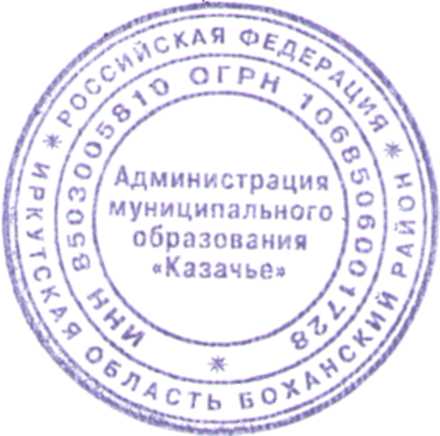 Т.С. Пушкарева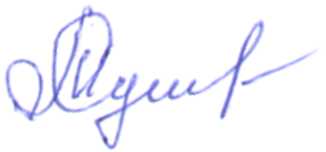 №Наименование объекта недвижимостиАдрес Площадь Кадастровый номерКадастровая стоимость, руб.1Здание клубаРФ, Иркутская область, Боханский район, д. Логанова, ул. Трудовая дом 20194,885:03:120601:2751352190,56№ п/пНаименование мероприятияСрок реализацииОбщий объем финансирования, руб.В том числе за счет средств:В том числе за счет средств:№ п/пНаименование мероприятияСрок реализацииОбщий объем финансирования, руб.областного бюджета, руб.местного бюджета, руб. 1Приобретение уличного спортивного оборудования (тренажеры уличные, стол теннисный антивандальный, ворота футбольные в д. Логанова на ул. Трудовая,20; тренажеры уличные, стол теннисный, качели, карусель в с. Казачье на ул. Мира, 60 А) (установка при трудовом участии местного населения)до 30.12.2020 года300 000,00296 966,673033,332Приобретение и установка видеонаблюдения на детской площадке в с. Казачье по ул. Мира 60А, ул. Лесная 39А, на прилегающей территории ДК по ул. Мира 2до 30.12.2020 года150 000,00148483,341516,663Приобретение пиломатериала для ремонта ограждения кладбища в д. Логанова (ремонт при трудовом участии местного населения)до 30.12.2020 года51 100,0050 583,32516,684Приобретение труб для текущего ремонта водопровода в д. Крюкова по ул. Кузнецовская (ремонт при трудовом участии местного населения)до 30.12.2020 года35 000,0034 646,11353,895Приобретение спортивного оборудования для тренажерного зала по адресу с. Казачье, ул. Мира 2Бдо 30.12.2020 года265000,00262320,562679,44ИТОГО:ИТОГО:801 100,00793 000,008100,00